  North Canton Elementary 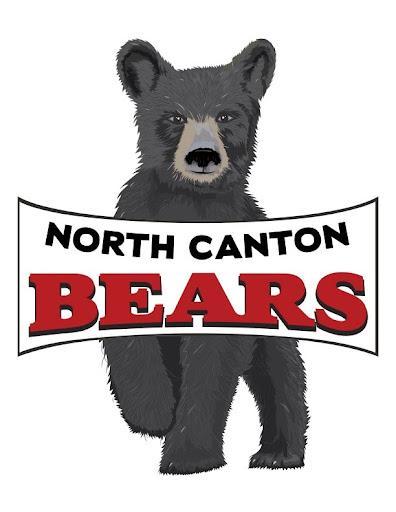 Parent-Student-Teacher-Principal Compact2nd GradeRevised 8/20222nd Grade Skill FocusFamily Agreement:I want my child to achieve.  Therefore, I will encourage him/her by doing the following:See that my child is at school every day on time with limited checkoutsEstablish a time at home for homework, review it daily, and provide a quiet, well-lit place for studyLimit the amount of time my child spends on electronics and watching TVCheck my child’s agenda and homework every dayTalk with my child’s teacher often and come to all parent-teacher conferencesRead with my child daily and let my child see me read every dayBe an active partner with my child’s school in a way that I am ableEstablish a bedtime to ensure my child gets the recommended amount of sleep nightlySupport my child’s learning over holiday breaksStudent Agreement:Be safe, be respectful, and be responsibleShow my parents my agenda and homework every dayLet my teacher know if I do not have pencils, paper, and other necessary toolsComplete and return homeworkLimit the amount of time I spend on electronics and watching TVTry to be physically active most daysLet my parent know what is going on at schoolTeacher Agreement:It is important that students achieve.  Therefore, I will do the following:Show that I care about all studentsHave high expectations for myself, students, and other staff membersProvide a safe environment for learningProvide assistance to parents so that they can help with assignmentsEncourage students and parents by providing information about student progressEngage students in the classroom to make learning enjoyablePrincipal Agreement:I acknowledge and support the value of parent engagement and the importance of student achievement.  Therefore, I will do the following:Act as an instructional leader by supporting teacher in their classroomsProvide a safe, nurturing, inviting environment that emphasizes the importance of learningProvide in-service and other forms of training for teachers and parentsAlways do what is best for studentsReadingAnswer who/what/where/when/why questionsRecount fables/folktalesRecognize lesson/moralRecognize rhythm and alliterationsUnderstand plot structure, points of view, and cause/effectCompare multiple versions of a storyDistinguish long/short vowels, common prefixes and suffixes, and irregular spellingsWrite complete sentencesRead with fluency and comprehensionMathExtend understanding of base ten notationBuild fluency with addition and subtraction up to 1000Use standard units of measurementDescribe and analyze shapesDevelop and understand fractions (halves, thirds, and fourths) as equal parts of a whole using geometric shapesTell time to the 5-minute intervalsRecognize U.S. coins, understand their value, and use them in addition and subtraction word problems